Publisher | EditorsHEWIMarketing + Innovation HEWI Heinrich Wilke GmbHPO Box 1260D-34442 Bad ArolsenPhone: 	+49 5691 82-0presse@hewi.dewww.hewi.comReprint free of charge - copy requestedCustom washbasinsDesign freedom due to individual lengthsThe washbasins made of high-quality mineral casting convince with aesthetic and ergonomic design. They meet the highest requirements for load-bearing capacity and hygiene. In addition, their shape means that they can be moved underneath. This provides maximum comfort through barrier-free design. HEWI offers two washbasin models, the length of which can be individually determined.The basic model has an unchangeable depth of 415 mm and a minimum width of 850 mm. The washbasin can be widened to a total length of up to 2800 mm. Asymmetrical designs are possible. In addition, HEWI offers a washbasin solution that meets the requirements of DIN 18040 due to a depth of 550 mm.  The models have an oval basin and front-mounted grab bars, which can also be used as towel rails. With the washbasins made to measure, custom-fit solutions can be realized. The production is accurate to the millimeter, so that the washbasins can be perfectly inserted into the sanitary room. Design:	Phoenix Design, Stuttgart//SuzhouAwards:	Nomination for the Innovation Award for Geriatric Care 2013,		red dot award: product design 2014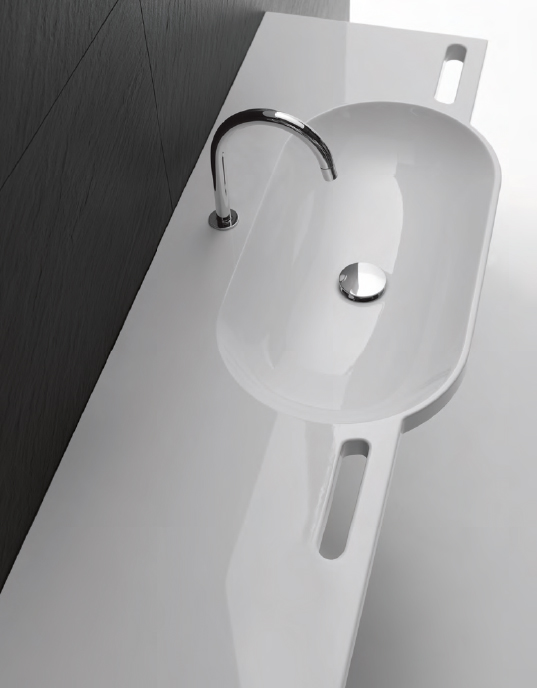 Custom washbasinFor more information, contact:HEWI Heinrich Wilke GmbHPO Box 12 60D-34442 Bad ArolsenPhone +49 5691 82-0E-mail: presse@hewi.deInternet: www.hewi.com